Holly Panetta
Peak Empowerment LLCP.O. Box 300351
Denver, CO 80203
Phone: (720) 507-3257
Email: holly.panetta@gmail.com 
Website: 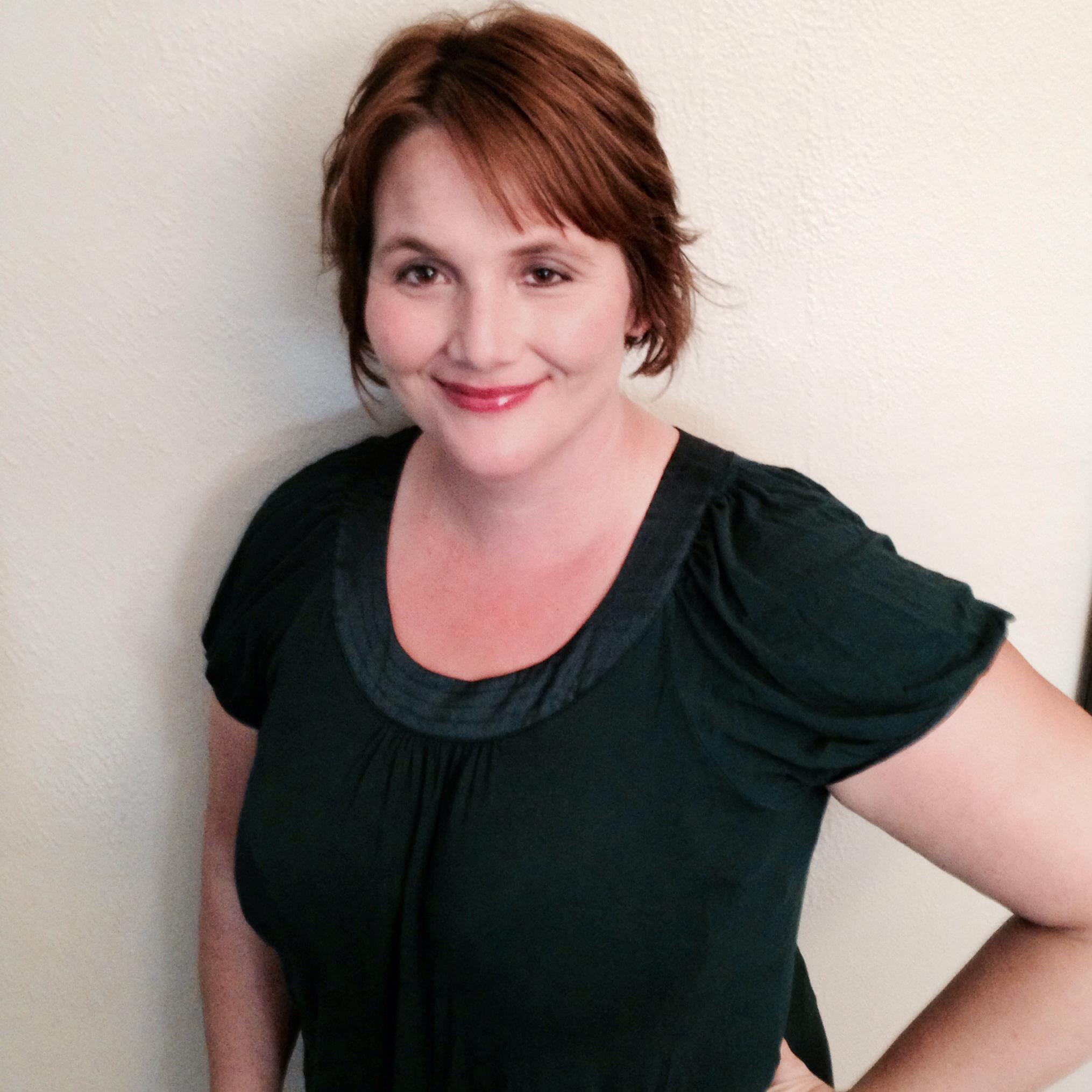 www.peakempowerment.netHolly Panetta is an attorney-mediator and educator at Peak Empowerment LLC providing conflict resolution services and training.  She also serves as a court appointed professional to investigate and make recommendations to courts in matters of parental responsibilities and guardianship cases.  Holly is the former Director for the State of Colorado Office of Dispute Resolution (“ODR”) and served as the Court Programs Manager for the State Court Administrator's Office (“SCAO”) overseeing the administration of probate, mediation, restorative justice, diversion and problem solving court programs.  Since 2008, Holly Panetta has taught courses related to family law, conflict resolution and social welfare policy at Colorado State University.  She currently teaches for the Graduate School of Social Work and the Department of Human Development & Family Studies.Holly attended law school at the University of Denver and received her Juris Doctorate in 2003. She holds a Bachelor of Arts in Journalism from Colorado State University (1997) and a Master of Science in Human Development and Family Studies (2016).Prior to joining the SCAO office, Holly Panetta operated in private practice offering mediation and CFI services in northern Colorado.  Ms. Panetta’s other professional experience includes working as a litigation associate for Henderson, Taylor & Rapp, a law firm in Greeley specializing in family and criminal law. She also served as a Family Court Facilitator in the Colorado Courts.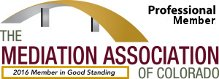 